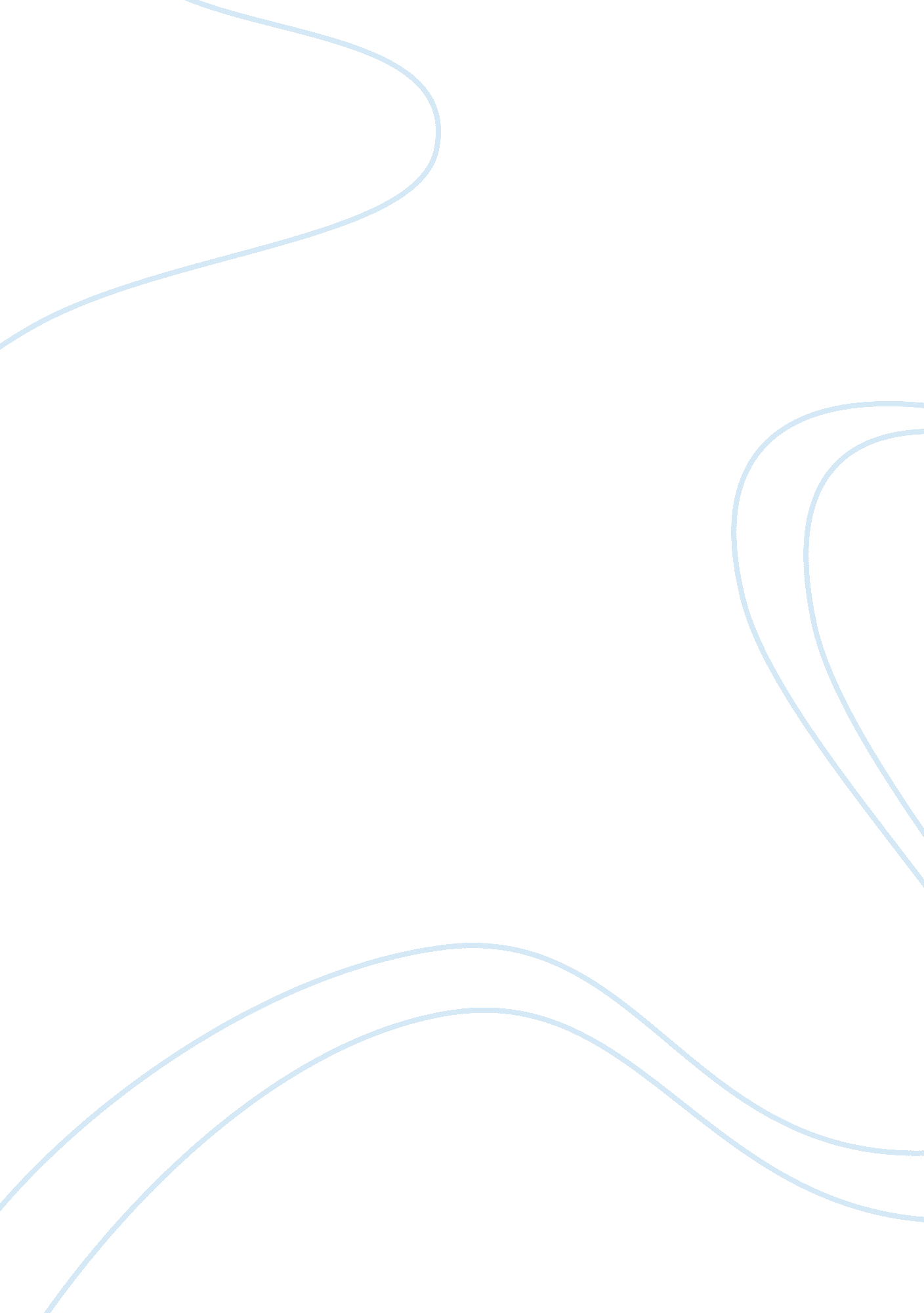 Exceptionalities in media film and exceptionalities in media television: rain man...Education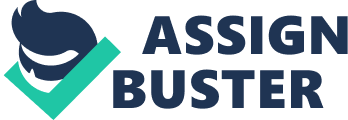 The paper " Exceptionalities in Media Film and Media Television" is an excellent example of a movie review on sociology. The movie Rain Man depicts Raymond as a high-functioning autistic person from which nothing much is expected; living among so many other people with disabilities who expected much from him. Raymond’s doctors and other friends used to look at him as a person who was always in his world and one who was not able to establish a relationship. Following such assumptions, one would fairly judge Raymond as not being able to contribute to society as such, but he is means a lot to the people he lives within the home. Throughout the movie also, Raymond is seen to contribute a lot to his brother’s character and behavioral change. For the reason of depicting Raymond as one individual from whom nothing is expected, I am convinced to think that this movie portrays disabled people in a negative way (Lee, 2006). Nevertheless, Raymond is honesty and caring; he can remember some dates and addresses and knows many truths about baseball. Moreover, Raymond is shown to have the capabilities of tackling difficult sums in his head and a great ability to count cards. However, despite such nice characters and mental power from a person with autism the movie still shows that his ability and character is being taken advantage of and therefore the movie continues to portray disabled people in a negative way. 
Raymond is also very good in self-advocacy since he succeeded in explaining to his brother that he did not want to fly and hence they drove. Since Raymond was re-united with his brother through social character, it is unfair for the movie to depict him as an antisocial person who can’t make a relationship. He shows lots of care to his brother through counting cards for him and helping him financially without questioning (Lee, 2006). 
The movie is an overall representation of negative things about people with disability and this makes the audience to leave with bad feelings and pity for Raymond who is unfairly depicted in a negative way. Despite the fact that he smart intellectually, he is not allowed to live amongst the normal society and this is wrong. While his intellect is being taken advantage of, he does not know and this makes the entire movie depict people with disability in a wrong perspective as it does to Raymond with autism. 

Exceptionalities in Media Television 
Becky is a television character in the Glee television show and is among the latest successful characters in the television shows. Becky plays the role of being part of the cheerleading team and helps the coach who is portrayed as ever difficult. She is always in the uniform, causing the audience to pose questions on whether she is even part of the team. What is most important here is to look at how Becky is treated by the coach and how the treatment can be related to how people with disabilities of Down syndrome are generally treated. During the entire show, Becky is seen to have no friends except the coach whose role is played by Jane Lynch; although she calls Becky the sidekick (Radigales, 2013). 
Glee depicts people with Down syndrome such as Becky positively, somehow, but again we would question as to the audience whether it is fair for the show to depict her as a character with little social interaction. Realistically, looking at Becky being just part of the subordinate team which is the cheering team may create another implication that people with disability are depicted negatively. Moreover, despite the fact that Becky is always in the uniform, she is not allowed to play and this raises the feelings that she is being denied a chance to participate just because she has Down syndrome. 
In the same TV show, there is a character known as Artie who is depicted as a very active member of the Glee Club, despite the fact that she is on a wheelchair. Artie has lots of friends surrounding her, some of whom even try and manage to have romantic relationships with her. Such a role given to Artie by the show is a proper representation of the participation of people with disabilities as socially important and acceptable. Nevertheless, considering Artie and her role, the show depicts people with disabilities in a positive way (Radigales, 2013). 
By the end of the show, the audience is left with mixed feelings, on one way they feel for Becky, but at the same time, they appreciate the fact that Artie is socially accepted. But then why should the show at one point depict a character like Becky as a social misfit while at the same time depict another character like Artie as socially acceptable? This creates a picture of how society treats people with disabilities who are actually supposed to play the same roles as normal people. 